Organizacja wycieczek szkolnych w ŻywcuJak wygląda organizacja wycieczek szkolnych w Centrum Wypoczynkowym Hotel Odys? Dowiesz się tego z naszego artykułu!Żywiec i Góry BeskidzkieJeżeli zastanawiają się państwo, gdzie w tym roku zorganizować wycieczkę szkolną tudzież zieloną szkołę czy też inne wydarzenie związane ze spędzaniem czasu poza szkołą z uczniami, warto wziąć pod uwagę okolice Żywca oraz gór beskidzkich. Jest to malownicza przestrzeń, która łączy w sobie taflę jeziora Żywieckiego z lasami gór beskidzkich oraz wszelkimi atrakcjami, które zapewnia ten region w tym Szczyrk, Wisła, Ustroń oraz centrum pięknego miasta Bielsko-Biała. Organizacja wycieczek szkolnych to specjalność Hotelu ODYS od wielu lat. Co proponujemy?Organizacja wycieczek szkolnych w Hotelu ODYS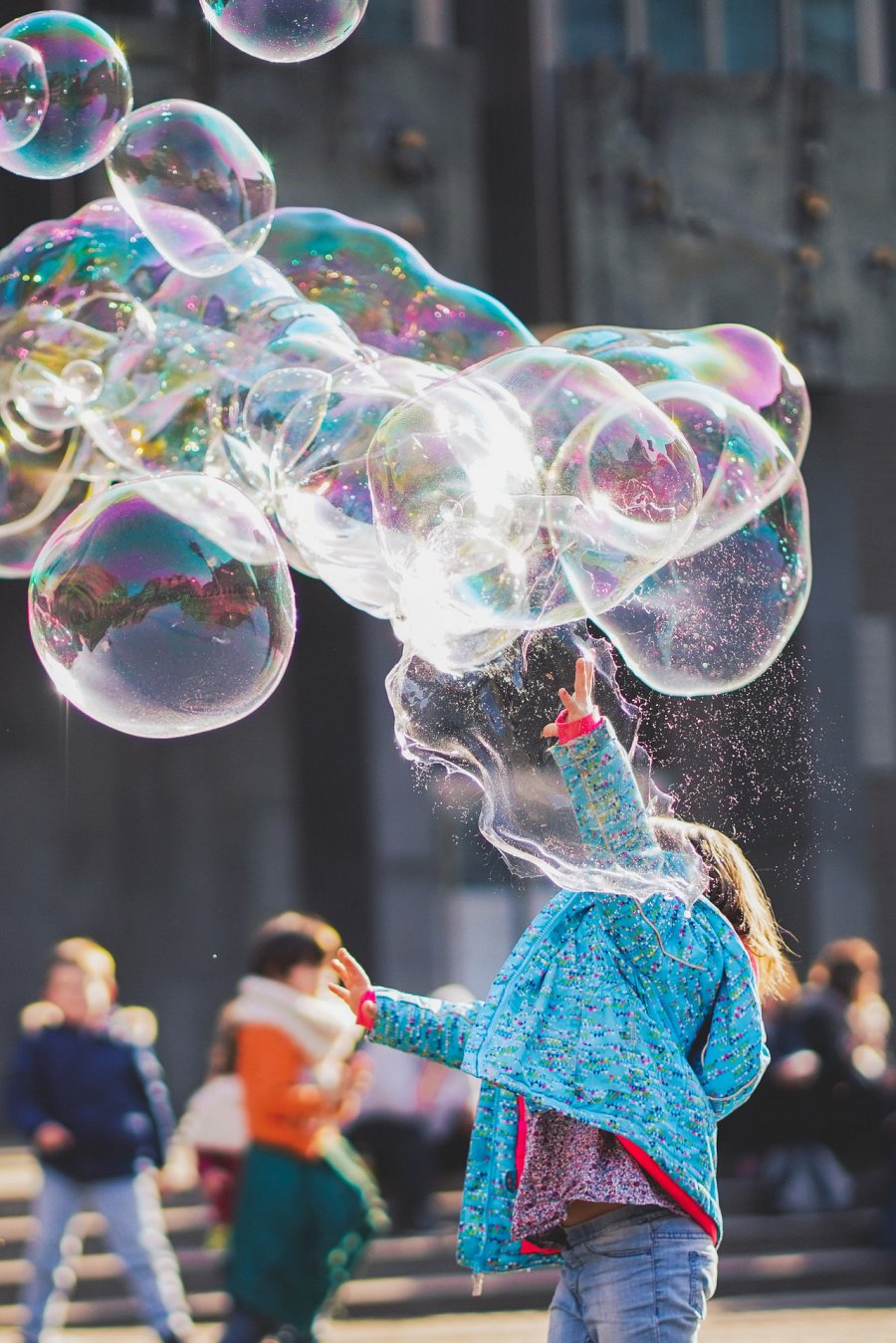 Hotel Odys od ponad 20 lat organizuje letnie kolonie, szkolne wycieczki a także komersy czy studniówki,. W naszej ofercie znajdą Państwo kilkanaście propozycji wyjazdów 5,4 oraz trzydniowych a także dwudniowych dla dzieci w różnym wieku szkolnym. Zapewniamy również liczne atrakcje w tym zajęcia w parku linowym, na ściance wspinaczkowej, mecze siatkówki odbywające się na hali sportowej w hotelu Odys a także inne ciekawe zajęcia, również wodne. Jeżeli interesuje Państwa organizacja wycieczek szkolnych w województwie śląskim zachęcamy do kontaktu z naszym hotelem lub do zapoznania się z informacjami na oficjalnej stronie.